Микрофинансовым организациям  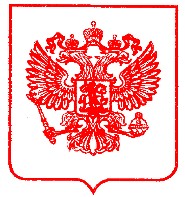 Саморегулируемым организациям в сфере финансового рынка, объединяющим кредитные потребительские кооперативы Саморегулируемым организациям в сфере финансового рынка, объединяющим сельскохозяйственные кредитные потребительские кооперативы  В связи с принимаемыми органами государственной власти мерами по противодействию распространению коронавирусной инфекции, в том числе в связи с введением на территории отдельных субъектов Российской Федерации режима повышенной готовности и принятием мер, предусмотренных законодательством о санитарно-эпидемиологическом благополучии населения и защите населения от чрезвычайных ситуаций, Банк России сообщает следующее. Банк России исходит из того, что обязательства по финансовым сделкам, срок исполнения которых приходится на нерабочие дни, должны исполняться кредиторами (микрофинансовыми организациями, ломбардами, кредитными потребительскими кооперативами, сельскохозяйственными кредитными потребительскими кооперативами, жилищными накопительными кооперативами (далее - микрофинансовые институты)) и должниками в срок, предусмотренный договором, с учетом того, что микрофинансовые институты, действуя добросовестно, будут учитывать фактические возможности должника по исполнению своих обязательств. В частности, микрофинансовым институтам следует принимать во внимание возможность дистанционного исполнения заемщиками своих обязательств, а при отсутствии такой возможности – учитывать режим ограничительных мер, которые применяются в субъекте Российской Федерации и могут повлиять на фактическую возможность клиента посетить офис микрофинансового института для своевременного совершения операций. Банк России полагает, что если в связи с введением ограничительных мер на территории конкретного субъекта Российской Федерации микрофинансовые институты не могут обеспечить прием платежей от заемщиков (клиентов), то нарушение заемщиком (клиентом) предусмотренного договором срока внесения очередного платежа по указанным причинам не будет рассматриваться микрофинансовым институтом как нарушение обязательства, не будут начисляться штрафные санкции (неустойка, штрафы, пени) и иные платежи, а также не будет реализовываться заложенное имущество. В части организации работы микрофинансовых институтов в условиях принимаемых органами государственной власти мер по противодействию распространению коронавирусной инфекции, Банк России рекомендует: минимизировать личное взаимодействие с заемщиками, в том числе при взыскании просроченной задолженности; организовать дистанционное взаимодействие с клиентами по обмену документами, в том числе с использованием информационно-телекоммуникационной сети «Интернет» и телефонной связи по всем вопросам с возможностью последующего (в течение 3 месяцев) предоставления микрофинансовому институту необходимых документов, включая их оригиналы; обеспечить оказание финансовых услуг и исполнение заемщиками обязательств, в том числе возврат займов, через цифровые сервисы и удаленные каналы обслуживания; своевременно информировать клиентов о режиме работы офисов, изменениях в порядке оказания услуг, порядке исполнения обязательств и работе онлайн-сервисов микрофинансовым институтам, в том числе актуализировать данную информацию на официальных сайтах в информационно-телекоммуникационной сети «Интернет» и/или предоставлять ее клиентам иным доступным способом; минимизировать использование наличных денег и бумажный документооборот при возможности проведения операций в офисах и отделениях микрофинансовых институтов с учетом ограничительных мер, принятых в отдельных субъектах Российской Федерации; ломбардам вещи, передаваемые в залог или сдаваемые на хранение, размещать с учетом соблюдения санитарно-эпидемиологических требований; ломбардам рассмотреть возможность увеличения срока, в течение которого ломбард не будет осуществлять реализацию заложенной вещи, не менее чем до 3 месяцев со дня, следующего за днем возврата займа, указанного в залоговом билете, уведомив об этом заемщиков; коллегиальным органам микрофинансовых институтов заочно проводить заседания и принимать решения с последующим направлением оригиналов документов (протоколов) по месту нахождения указанных органов; при принятии решения о предоставлении потребительского займа микрофинансовым организациям, кредитным потребительским кооперативам, сельскохозяйственным кредитным потребительским кооперативам тщательно анализировать доходы и расходы заемщиков и не допускать увеличения их долговой нагрузки до уровня, при котором обслуживание совокупных долговых обязательств становится невозможно в условиях текущей экономической и эпидемиологической ситуации, вызванной распространением коронавирусной инфекции (COVID-19); жилищным накопительным кооперативам при возникновении случаев просрочки членом жилищного накопительного кооператива внесения паевых и иных взносов, возникшей в связи с распространением коронавирусной инфекции (COVID-19), предоставить возможность скорректировать график платежей без применения неустойки за нарушение обязательств по внесению указанных взносов. В рамках принятия мер по снижению регуляторной и надзорной нагрузки (за исключением случаев, требующих неотложного надзорного реагирования) в связи с распространением коронавирусной инфекции (COVID-19), Банк России сообщает следующее.  Банк России не применяет меры воздействия к жилищным накопительным кооперативам за нарушение порядка и сроков проведения общих собраний в связи с невозможностью обеспечения удаленного участия их членов или проведения указанных общих собраний в форме заочного голосования на период до 31 августа 2020 года. Банк России будет воздерживаться от применения мер воздействия за нарушение сроков представления отчетности по формам надзорной и бухгалтерской (финансовой) отчетности, установленной Указанием Банка России от 24.05.2017 № 4383-У «О формах, сроках и порядке составления и представления в Банк России отчетности микрофинансовыми компаниями и микрокредитными компаниями, порядке и сроках раскрытия бухгалтерской (финансовой) отчетности и аудиторского заключения микрофинансовой компании» (далее – Указание Банка России № 4383-У), Указанием Банка России от 18.11.2019 № 5318-У «О формах, сроках и порядке составления и представления в Банк России документов, содержащих отчеты кредитного потребительского кооператива», Указанием Банка России от 22.07.2019 №  5215У «О формах, сроках и порядке составления и представления в Банк России документов, содержащих отчеты сельскохозяйственного кредитного потребительского кооператива» (далее – Указание Банка России № 5215-У), Указанием Банка России от 30.12.2015 № 3927-У «О формах, сроках и порядке составления и представления в Банк России документов, содержащих отчет о деятельности ломбарда и отчет о персональном составе руководящих органов ломбарда» (далее – Указание Банка России № 3927-У), Указанием Банка России от 26.03.2015 № 3608-У «О сроках и порядке составления и представления в Банк России отчетности жилищного накопительного кооператива», если последний день срока представления указанной отчетности приходится на период с 30 марта по 5 мая 2020 года и такая отчетность будет представлена в Банк России до 15 мая 2020 года включительно, за исключением сведений, представляемых в установленном порядке о средневзвешенных значениях полной стоимости потребительских займов и наименовании микрофинансового института, представляющего соответствующие сведения, в отчетности по форме 0420847 «Отчет о средневзвешенных значениях полной стоимости потребительских микрозаймов», установленной Указанием Банка России № 4383-У;- сведений, представляемых в отчетности по форме 0420820 «Отчет о деятельности кредитного потребительского кооператива» в разделе VI и подразделе 1 раздела I, уставленной Указанием Банка России от 25.07.2016 № 4083-У «О формах, сроках и порядке составления и представления в Банк России документов, содержащих отчет о деятельности и отчет о персональном составе органов кредитного потребительского кооператива»; -сведений, представляемых в отчетности по форме 0420816 «Отчет о деятельности сельскохозяйственного кредитного потребительского кооператива» в разделе V и подразделе 1 раздела I, уставленной Указанием Банка России № 5215-У;  - сведений, представляемых в отчетности по форме 0420890 «Отчет о деятельности ломбарда» в разделе III и подразделе 1 раздела I, установленной Указанием Банка России № 3927-У.  Банк России не применяет меры воздействия за нарушение микрофинансовыми институтами срока представления отчетности за период с января по июнь 2020 года по форме, установленной Указанием Банка России от 13.01.2017 № 4263-У «О сроках и порядке составления и представления некредитными финансовыми организациями в Банк России отчетности об операциях с денежными средствами», в случае нарушения срока до 30 календарных дней. Банк России не применяет меры воздействия за нарушение СРО срока представления отчетности по форме, установленной Указанием Банка России от 13.01.2017 № 4262-У «О содержании, форме, порядке и сроках представления в Банк России отчетности саморегулируемой организации в сфере финансового рынка», в случае нарушения срока до 30 рабочих дней. Банк России рекомендует саморегулируемым организациям в сфере финансового рынка, объединяющим микрофинансовые организации, саморегулируемым организациям в сфере финансового рынка, объединяющим кредитные потребительские кооперативы, саморегулируемым организациям в сфере финансового рынка, объединяющим сельскохозяйственные кредитные потребительские кооперативы (далее – СРО), следующее. На официальных сайтах в информационно-телекоммуникационной сети «Интернет» и через удаленные каналы обеспечить информационную поддержку своих членов – микрофинансовых институтов, в том числе доведение информации о реализуемых Банком России мерах поддержки граждан и финансовых организаций.  При применении мер в отношении своих членов учитывать введенные Банком России временные регуляторные и надзорные меры поддержки для микрофинансовых институтов и использовать аналогичный комплекс мер в части контрольных функций, в том числе увеличивать срок исполнения требований, приостанавливать проверки микрофинансовых институтов, запланированные проверки перенести на период после 1 июля 2020 года. Банк России в случае необходимости будет готов принимать и другие регуляторные меры, направленные на смягчение воздействия негативных факторов на финансовую систему и обеспечение эффективного функционирования участников рынка в текущих экономических условиях. Настоящее письмо подлежит опубликованию на официальном сайте Банка России в информационно-телекоммуникационной сети «Интернет».Заместитель Председателя В.В Чистюхин Банка России  [SIGNERSTAMP1]             ЦЕНТРАЛЬНЫЙ БАНК        РОССИЙСКОЙ ФЕДЕРАЦИИ (Банк России) 107016, Москва, ул. Неглинная, 12 www.cbr.ru тел. (499) 300-30-00 От REGNUMDATESTAMP] 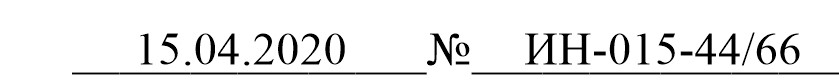   на	отИнформационное письмо  о дополнительных мерах поддержки микрофинансовых институтов Кредитным потребительским кооперативам  Жилищным накопительным кооперативам  Ломбардам Сельскохозяйственным кредитным потребительским кооперативам  Саморегулируемым организациям в сфере финансового рынка, объединяющим микрофинансовые организации 